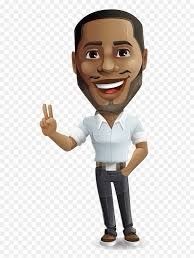 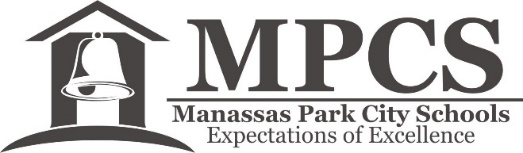 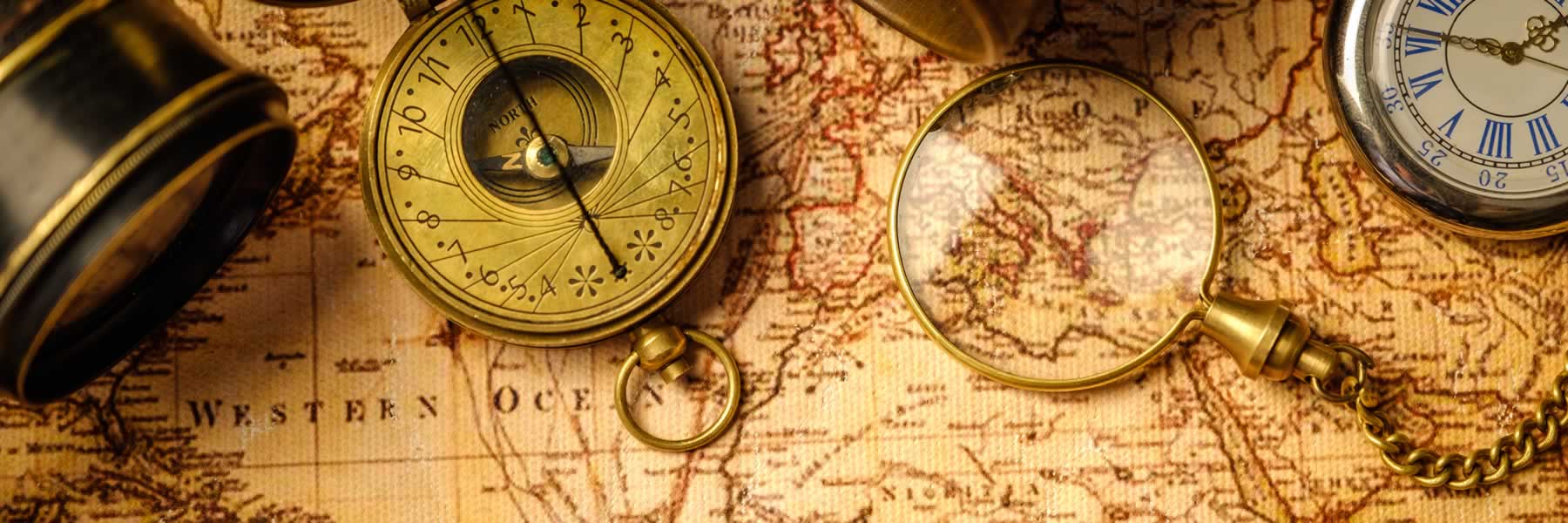 Course Overview: In this course, students will examine world history and geography from 1500 C.E. to the present, with an emphasis on Western Europe.  Geographic influences on history will be explored, with increasing attention given to political boundaries that developed with the evolution of nations.  Students will explore the ways in which scientific, technological, and economic developments influenced the contemporary world. Noteworthy people, places, and events will be highlighted throughout the course.Course Objectives:Through this course, students willMaster a broad body of historical knowledgeTime management, organization, test-taking & study skillsImprove writing skills with short answers, paragraphs, and essaysDemonstrate an understanding of historical chronology and the development of relationships over time and spaceEffectively use analytical skills of evaluation and cause and effect.Interpret historical documents to support an argument or defend a positionThings You’ll Need:	You will be provided with the following:Classroom facilities and some supplies are provided for your use.  Please treat with care.Your very own “Fowler Folder”. We will keep these in the classroom. You can also check your Fowler Folder for missing work or any other assignments.You will need to bring to class daily:School issued device, (must be charged before class)A writing utensil.Late work policy: Work must be turned in by 2:30pm on the due date to be considered “on time” unless the teacher says otherwise.  All work turned in late will receive a grade no higher than 60% (D).  Extensions may be given rarely, on a case-by-case basis, for unforeseeable events.  Extension requests due to foreseeable events (such as athletic events) will typically not be granted.Missing work will be marked Incomplete in the gradebook and must be turned in by the date of the next benchmark exam.  Once the benchmark exam has passed, remaining missing work will receive a final score of 0.Before the late-work deadline, students may come in for Cougar Time or stay after school with the teacher to do the missing assignment and receive up to full credit.Bottom line: Late work gets a D- at best (unless the student comes in for Cougar Time or stays after school) before the next benchmark exam.Attendance & Make-Up Work: Learning and activities will be essential to success in the course.  Students are encouraged to miss as little of class as possible.Students who arrive 15 minutes or more after class has begun will be counted absent for that class period.  Students arriving within the first 15 minutes will be counted tardy.  Two unexcused tardies will result in after-school detention.Students will be expected to make up all work they miss in class, i.e. notes, class work, homework, quizzes, etc.  Students should speak with the teacher on the day they return to class to collect missed assignments and receive an adjusted due date.  All work assigned before and due during the absence is due the day the student returns.Bottom line: Show up to class.  On time.  Make up missed work immediately.Classroom Policies & Expectations of the Student:Attendance.  Students are expected to attend class on time. The 2nd tardy will result in a referral and after school detention.  Bring all materials to class. Students must bring their laptop CHARGED, to class EVERY DAY. All work is to be handed in on time. If you a student is absent, they are responsible to turn in any missing work in a timely manner.Respect your classmates and instructors. Respect MUST be given to everyone in the class. I will respect you and your classmates, and you will respect myself and classmates. Students are expected to regularly monitor class website and grades online.No cell phones and other electronic equipment are allowed in class, unless given permission. There will be times that I allow phones to be out, so please respect the times I ask for them to be put away. The phone policy is as followed:Warning to put it away.If it is still out or becomes a chronic problem, the phone will be confiscated until the end of the block.If it is still a problem, phone will be turned into administration until the end of the day.Canvas:		Canvas has EVERYTHING you need for this course. It is updated daily with notes, PowerPoints, study guides, quizzes and classroom activities. When you are absent, check Canvas to see what you have missed.Grading Procedures:	The grading process I use is based on the total point system. Each assignment is given because it is purposeful and meant to help you succeed. Do your work and put your best foot forward…good things will come from that. Academic Integrity:		Plagiarism, cheating, and academic dishonesty will not be tolerated.  Each student is responsible for their own work.  Students may not copy work from another student, nor allow other students to copy their work.  Students also may not plagiarize information from other resources, including books and online sources. Students will adhere to the principle that they neither gave nor received help on independent assignments.  Failure to adhere to this honor code will result in a zero for the assignment, the parent will be contacted, and possible referral to the administration.  This consequence will apply to those who provided the information as well as those who received it.  Please consult the Student Handbook for more information.  The assignment may not be re-done. Bottom line: Think your own thoughts.  Write your own thoughts and answers on your paper.  Don’t give away answers.Extra Credit:		Extra credit assignments are periodically offered for various amounts of credit.  Completed assignments will be tracked by the teacher as they are turned in, and the credit will be added at the end of each quarter.Have a LEGAL GUARDIAN sign and detach this form for 20 points.I have read my child’s syllabus and understand what is expected of my child this school year.		Student’s Signature: ___________________________________________________ Date_______________________Signature of LEGAL GUARDIAN:  _________________________________________ Date_______________________ Contact InformationStudent’s Name: ______________________________________________________________________________Name of LEGAL GUARDIAN(s): ______________________________________________________________________________Email of LEGAL GUARDIAN(s): ______________________________________________________________________________Phone Number of LEGAL GUARDIAN(s): ______________________________________________________________________________Preferred Method of Contact: _________________________________________________________________________Preferred Time of Day Contacted:  _____________________________________________________________________Language Spoken at Home: __________________________________________________________________________Any additional information I should know to provide the best opportunity for this student in my class? Teacher:Mr. William Fowler 
School: Manassas Park High SchoolPhone:(703) 361-9131 extension #16211Website:http://www.mpark.net/  Canvas Room: Classroom 211; Office Pod Room 213Email:William.Fowler@mpark.net